DER ESSAYVoraussetzungen: Sollte ich dieses Thema im Abitur bearbeiten?Was ist ein Essay und wodurch zeichnet er sich aus?DefinitionDer Essay (der oder das; französisch essayer = versuchen) ist ein nicht zu umfangreicher, stilistisch anspruchsvoller Prosatext zu einem beliebigen Thema. Es handelt sich dabei um keine fest umrissene Textsorte, sondern vielmehr um eine Darstellungsform, die ein Thema frei, assoziativ und betont subjektiv-reflektierend erörtert. Dabei liefert der Essay oft keine neuen Fakten, sondern betrachtet Bekanntes aus einer anderen Sichtweise. Das Ziel ist hierbei nicht, den Leser von seiner Meinung zu überzeugen. Der Essay versucht vielmehr Denkanstöße zu liefern und den Leser zu Reflexionen anzuregen. Dies erreicht er, indem zumeist mehrere Lösungsmöglichkeiten und Denkansätze zu einer Problemstellung in pointierter, ironischer oder provokativer Weise erörtert werden.Hinweise zum StilDer Essay ist eine stilistisch anspruchsvolle Textsorte, bei der die ganze Bandbreite poetischer und rhetorischer Gestaltungsmittel zum Einsatz kommen kann. Dabei wird der Leser oft durch gezielte rhetorische Fragen direkt angesprochen; durch Metaphern, Alliterationen, Wiederholungsfiguren sowie weitere Stilmittel werden bestimmte Argumente hervorgehoben; Andeutungen, Mehrdeutigkeiten und Zitate runden eine geistreiche und pointierte Auseinandersetzung mit dem Thema ab.Hinweise zum AufbauAnders als bei einer Erörterung bietet der Essay keine systematische und streng analysierende Darstellung eines Themas und erhebt somit auch keinen Anspruch auf Vollständigkeit oder gar wissenschaftlicher Systematik. Im Gegenteil, Digressionen (=Abschweifungen) sind erlaubt, sofern sie neue Denkanstöße bieten. Trotz allem besteht ein Essay natürlich aus den klassischen Teilen Einleitung, Hauptteil und Schluss. Besondere Bedeutung kommt der Einleitung zu, da sie die Basis für einen lesenswerten Essay bildet und in die Problemstellung einführt. Die Gedankenführung im Hauptteil ist zumeist eher sprunghaft-assoziativ, wobei unbedingt darauf zu achten ist, dass der Sinnzusammenhang (der "rote Faden") gewahrt wird. Im Schlussteil bieten sich viele Möglichkeiten, so kann auf pointierte Weise die Problemstellung erneut in Frage gestellt werden oder ein völlig neuer Aspekt einen weiteren Denkanstoß liefern.Vorgehensweise beim Verfassen eines EssaysMethoden: Notizen anfertigen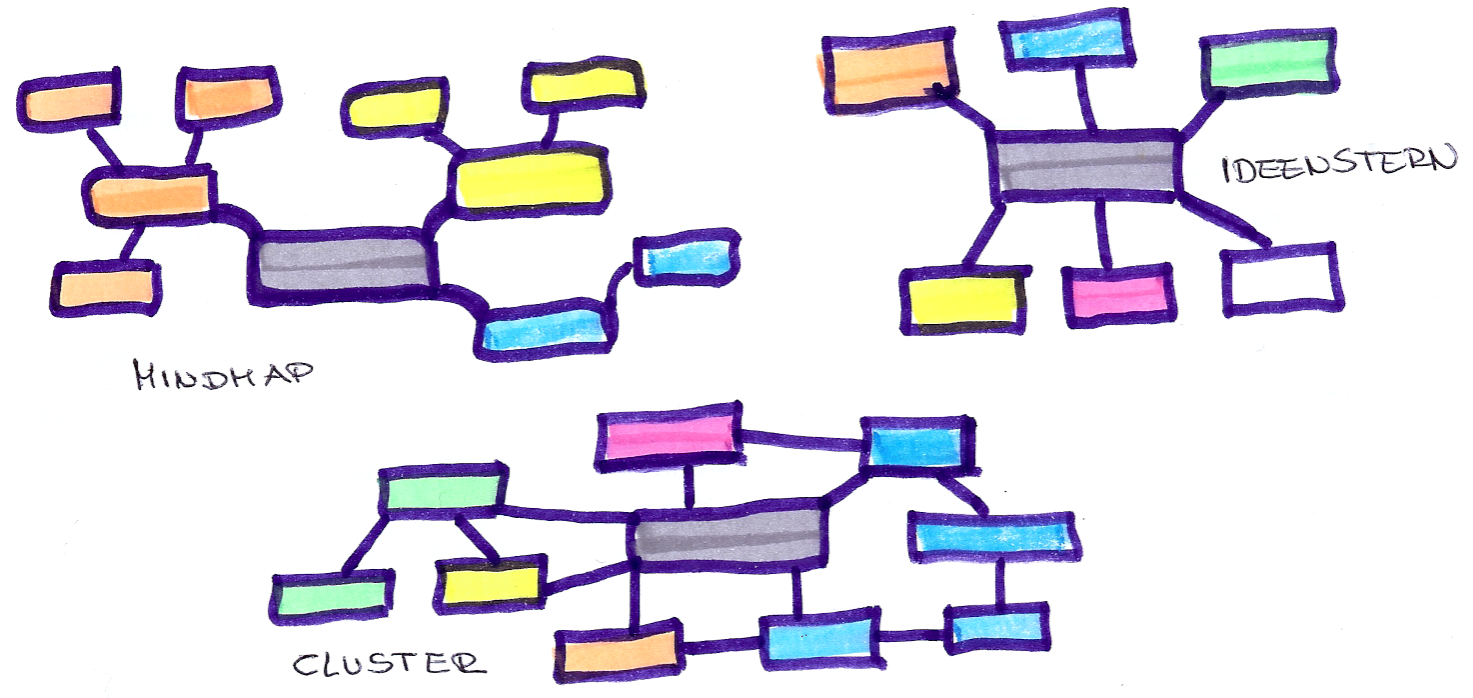 Editierhilfe (Checkliste) EssayHaben Sie…janeinweiß nichtInteresse am offenen Nachdenken?Spaß am gewagten und durchaus auch provokanten Formulieren?Spaß am Verfeinern des individuellen Sprachstils?Spaß am kritischen Beleuchten und Begründen eines Themas von verschiedenen Blickwinkeln aus?Freude an der kritischen Auseinandersetzung mit verschiedenen Denkansätzen zu einem bestimmten Thema?Lust, eigene Gedankenspiele durch eine klare, sprachlich charmante Argumentation nachvollziehbar zu machen? Bringen Sie die Arbeitsschritte in die richtige Reihenfolge.Bringen Sie die Arbeitsschritte in die richtige Reihenfolge.Annäherung an das Rahmenthema, indem erste Assoziationen notiert werden. Dafür arrangiert man Schlüsselbegriffe in Form einer Mindmap, eines Ideensterns, eines Clusters o.Ä.Auswertung des Dossiers, z.B. indem das Material in Form von Abstracts (= kurze, nicht wertende Zusammenfassung eines Textes) zusammengefasst wird. Editieren des Essays.Einen Schreibplan erstellen (Grobgliederung) und eine treffende Überschrift formulieren.Eventuell Recherche und Sammeln von Texten, Schaubildern, Karikaturen usw., welche zu dem Thema passen. Sollte jedoch ein Dossier mit Informationsmaterial zur Verfügung stehen, entfällt dieser Schritt.Genaues Analysieren der Aufgabenstellung und Erfassen des Rahmenthemas.Schlüsselbegriffe in die Mindmaps etc. einpflegen, dabei Fremdaussagen kennzeichnen und durch eigene Überlegungen ergänzen. Was weiß ich über das Thema? Eigene Wissens- und Erfahrungsbestände in die Mindmap, den Ideenstern oder das Cluster einpflegen.Verfassen des eigenen Essays.Überlegungen anstellen, was als „roter Faden“, als verbindendes Element dienen könnte (Sentenz, Motto, Rahmenerzählung etc.)Überprüfen Sie anhand der Checkliste inwieweit der Essay gelungen ist.Inhalt + AufbauDer Einstieg bietet einen Leseanreiz und öffnet das thematische Feld (z.B. anhand eines anschaulichen Beispiels oder eines Zitates, auch als Einstieg in eine Rahmenfiktion).Inhalt + AufbauWenn nötig wird der Themenbegriff definiert bzw. eingegrenzt.Inhalt + AufbauDas Themenfeld des Essays steht immer im Mittelpunkt, Exkurse werden vermieden (insofern sie vom Thema wegführen) – es wird auf die dem Essay eigene Knappheit geachtet.      Inhalt + AufbauDie Materialien des Dossiers werden angemessen berücksichtigt und eingesetzt.Inhalt + AufbauDer Essay bietet eine über das Dossier hinausgehende gedankliche Vielfalt.Inhalt + AufbauEr bietet kreative und originelle Gedanken, die über die persönlichen Erfahrungen hinausgehen.Inhalt + AufbauDer Essay ist (auch optisch durch Absätze) klar gegliedert, ein Abschnitt umkreist jeweils einen thematischen Aspekt.Inhalt + AufbauDer gedankliche Aufbau ist mehr als eine logische Abfolge naheliegender Zusammenhänge. So kann die Verknüpfung der einzelnen Abschnitte durch eine thematisch relevante Rahmenerzählung erfolgen.Inhalt + AufbauDie assoziative Verknüpfung ist für den Leser nachvollziehbar.Inhalt + AufbauDer Abschluss des Essays ist pointiert (z. B. durch eine Rückbindung an den Einstieg  / den Abschluss der Rahmenfiktion, eine Frage an den Leser, eine Zuspitzung,  ein Ausblick bzw. eine provozierende These)Sprache + StilEs werden Stilfiguren zur Erhöhung der Ausdruckskraft, zur Steigerung der Wirkung oder auch nur zur Verschönerung des Textes eingesetzt.Sprache + StilDie schriftsprachlichen Standards sind eingehalten. Sprache + StilEventuelle Abweichungen von der Schriftsprache und Stilbrüche haben eine erkennbare inhaltliche Funktion.